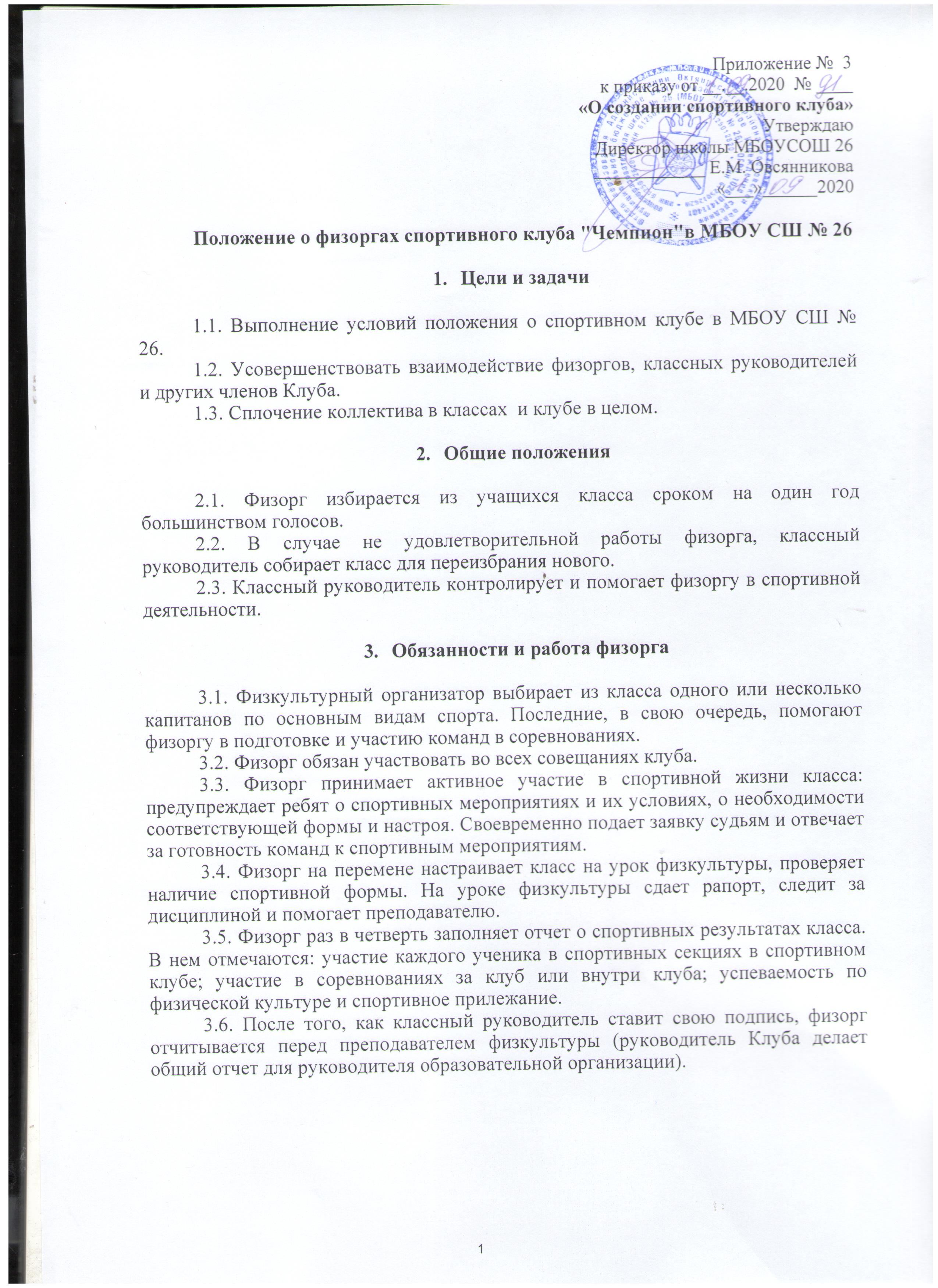 Права физорга.4.1. Физорг в своей работе может опираться на классного руководителя, на учителей физкультуры и членов Совета Клуба. 4.2. Физорг может настаивать на участии того или иного ученика класса в спортивном мероприятии.  4.3. Физорг также может исключить или заменить из состава команды участника, если это, по его мнению, необходимо для победы на соревновании. 4.4. Физорг может создавать спортивные команды и отстаивать их права на всех спортивных состязаниях. 4.5. Физорг может привлекать к спортивной подготовке команд родителей, тренеров, преподавателей и т. д. Награждение.5.1. За добросовестную работу физорг награждается призами и грамотами в конце учебного года (на общей линейке или на ежегодном празднике «Ученик года»).